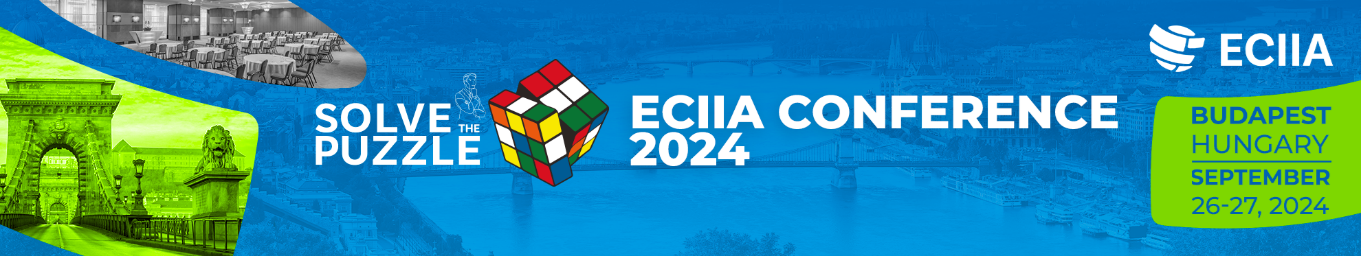 Megrendelő helyszíni részvételhezECIIA Konferencia 2024. Budapest2024. szeptember 26. – 27.InterContinental Budapest
1052 Budapest, Apáczai Csere János utca 12.-14.

A konferencia nyelve angol.A konferenciát az ETK zRt szervezi. Jelentkezési lapját várjuk a eciiaconference2024.iia.hu email címre.A regisztrációt visszaigazoljuk a résztvevő és a kapcsolattartó megadott email címére, a számlát a visszaigazolást követően emailben, valamint postán küldjük.
Az ETK Szolgáltató zRt. által küldött számla teljesítését a kézhez vételétől számított 8 napon belül vállalom. 
A részvételi díj magában foglalja a szervezés, a szakmai programokon való részvétel, a vendéglátás és a gálavacsora költségeit. A vendéglátás költségeit a számlán külön soron feltüntetjük.
Lemondás: az ETK zRt. lemondást az esemény előtt 48 órával írásban fogad el, egyébként a regisztráció nem törölhető.Adatkezelési nyilatkozatAdataim megadásával hozzájárulok, hogy a konferenciával kapcsolatos információkat számomra megküldjék.Email címem megadásával hozzájárulok, hogy a jövőben, elektronikus levélben kapjak tájékoztatást szakmai programokról.Amennyiben adatait kizárólag a megrendelt program kapcsán használhatjuk, s a jövőben NEM KÉR tájékoztatást, kérjük,jelölje itt:      Dátum    ………………………………                  aláírásFizetésRészvételi díj BEMSZ tagoknakRészvételi díj NEM BEMSZ tagoknakáprilis 1. - június 30.235.000 Ft +áfa260.000 Ft +áfajúlius 1. után275.000 Ft +áfa299.000 Ft +áfaKöltségviselő neveKöltségviselő neveKöltségviselő számlázási címeKöltségviselő számlázási címeAdószámAdószámKapcsolattartó neveKapcsolattartó neveKapcsolattartó email címeKapcsolattartó email címeRészvevő neveRészvevő nevebeosztásabeosztásaemail címeemail címeBEMSZ tag IGEN / NEMIgényel CPE igazolást IGEN / NEMIgényel speciális étkezést? Igényel speciális étkezést? 